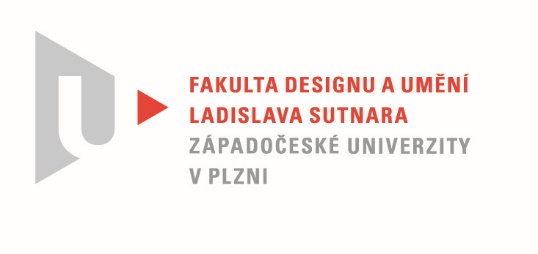 Protokol o hodnoceníkvalifikační práce Název bakalářské práce: EXPERIMENTÁLNÍ PROJEKTPráci předložil student:  Filip JIRUŠStudijní obor a specializace: Multimediální design, specializace Animovaná a interaktivní tvorba IIPosudek oponenta práce Práci hodnotil: MgA. Michal PustějovskýCíl práceCíl bakalářské práce Filipa Jiruše – vytvoření multimediálního interaktivního díla s tématikou dědičnosti a duševních poruch byl splněn. Výstupem je interaktivní instalace.Stručný komentář hodnotiteleAutorova práce vychází ze silné osobní zkušenosti blízké osoby, která trpěla těžkou duševní nemocí. Jiruš si vybral jako vyjadřovací prostředek interaktivní instalaci v galerijním prostoru. Jedná se místnost s projekcí, ve které se nachází pohybový sensor LIDAR a video projekce která reaguje na diváka. Je těžké najít citlivý způsob jak uchopit osobní téma vzhledem k jeho přenositelnosti na diváka, ale autor se vypořádal s tímto problémem výborně. Prázdné křeslo ve středu instalace které reaguje na vzdálenost diváka je inovativním přepisem autorovy zažité situace. Zpomalený pohyb vln oceánu umocňuje bezvýchodnost situace nemocného člověka zamčeného ve světě ve kterém čas neplyne stejně jako nám. Čím více se přiblížíme, tím pomaleji plyne. Po technické stránce autor vytvořil řešení které může v budoucnu rozvíjet a prozkoumávat zákoutí lidské psychiky nejen v umělecké oblasti.          Vyjádření o plagiátorstvíToto autorské dílo není plagiátem.4. Navrhovaná známka a případný komentářVýborně.Datum: 27. 5. 2022						MgA. Michal PustějovskýTisk oboustranný